Пояснительная записка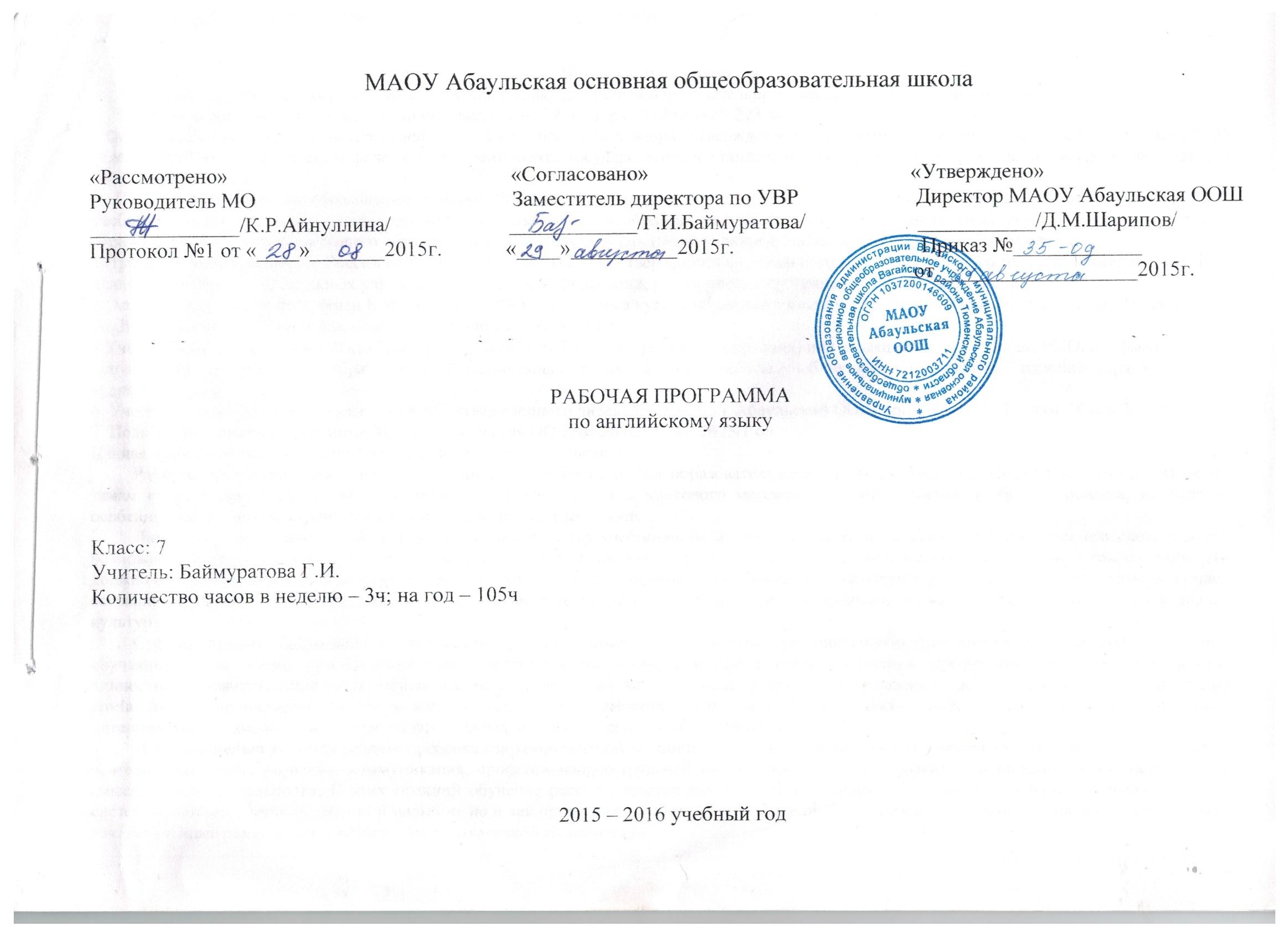           Настоящая рабочая программа по английскому языку для общей образовательной школы 9 класса составлена на основе:1.  Закона «Об образовании в Российской Федерации» от 29 декабря 2012 года № 273-ФЗ;2.Федерального компонента государственного стандартного образования, утвержденного приказом Минобразования России от 5 марта 2004 года № 1089 «Об утверждении федерального компонента государственных стандартов начального общего, основного и среднего (полного) общего образования»;2. Приказа Министерства образования и науки Российской Федерации от 27.12.2011 № 2885 «Об утверждении федеральных перечней учебников, рекомендованных (допущенных) к использованию в образовательном процессе в образовательных учреждениях, реализующих образовательные программы общего образования и имеющих государственную аккредитацию на 2012-2013 учебный год»;3.Приказом Минобразования России от 09.03.2004 г. № 1312 «Об утверждении федерального базисного учебного плана и примерных учебных планов для общеобразовательных учреждений Российской Федерации, реализующих программы общего образования»;4. Авторской программы Кауфман К.И., Кауфман М.Ю. "Программа курса английского языка к УМК Счастливый английский. ру/ Happy English.ru для 5-9 кл. общеобраз. учрежд..— Обнинск: Титул, 2009 
5.Учебно-методического комплекта “Happy English.ru” для 7 класса (третий год обучения) под редакцией К.И.Кауфман, М.Ю. Кауфман, допущенного Министерством образования РФ, включающего следующие компоненты: учебник, книга для учителя, 2 рабочие тетради, аудиодиск. 6. Учебного плана  МАОУ Абаульская ООШ, утвержденного директором МАОУ Абаульской ООШ приказом №32/1–од от 28 мая 2015г.7. Положения о рабочей программе МАОУ Абаульская ООШ от 26.05.2014г. №25/1 одДанная программа рассчитана на 3 часа изучения предмета в неделю.Рабочая программа конкретизирует содержание предметных тем образовательного стандарта, дает  распределение учебных часов по темам курса и рекомендует  последовательность изучения тем и языкового материала с учетом логики учебного процесса, возрастных особенностей учащихся, межпредметных и внутрипредметных связей. 			Личностно-ориентированный подход, ставящий в центр учебно-воспитательного процесса личность ученика, учет его способностей, возможностей и склонностей, предполагает особый акцент на социокультурной составляющей иноязычной коммуникативной компетенции. Это должно обеспечить культуроведческую направленность обучения, приобщение школьников к культуре страны/стран изучаемого языка, лучшее осознание культуры своей собственной страны, умение ее представить средствами иностранного языка, включение школьников в диалог культур. Среднее полное образование в современных условиях призвано обеспечить функциональную грамотность и социальную адаптацию обучающихся на основе приобретения ими компетентностного опыта в сфере учения, познания, профессионально-трудового выбора, личностного развития, ценностных ориентаций и смыслотворчества. Это предопределяет направленность целей обучения на формирование компетентной личности, способной к жизнедеятельности и самоопределению в информационном обществе, ясно представляющей свои потенциальные возможности, ресурсы и способы реализации выбранного жизненного пути.   Главной целью является развитие ребенка как компетентной личности путем включения его в различные виды ценностной человеческой деятельности: учеба, познания, коммуникация, профессионально-трудовой выбор, личностное саморазвитие, ценностные ориентации, поиск смыслов жизнедеятельности. С этих позиций обучение рассматривается как процесс овладения не только определенной суммой знаний и системой соответствующих умений и навыков, но и как процесс овладения компетенциями. Это определило цель обучения английскому языку как  дальнейшее развитие иноязычной коммуникативной компетенции:1. Развитие коммуникативной компетенции, то есть умения успешно общаться на английском языке, является основной целью обучения английскому языку. Иноязычное общение становится одновременно и целью, и средством обучения, что выражается в коммуникативной направленности упражнений и речевых ситуаций на уроках, а также в выборе методов и приемов обучения.  речевая компетенция – функциональное использование изучаемого языка как средства общения и познавательной  деятельности: умение понимать аутентичные иноязычные тексты (аудирование и чтение), в том числе ориентированные на выбранный профиль, передавать информацию в связных аргументированных высказываниях (говорение и письмо), планировать свое речевое и неречевое поведение;   языковая компетенция  –  овладение новыми языковыми средствами в соответствии с темами и сферами общения, отобранными для выбранного профиля, навыками оперирования этими средствами в коммуникативных целях; социокультурная компетенция – расширениеобъема знаний о социокультурной специфике страны/стран изучаемого языка, совершенствование умений строить свое речевое и неречевоеповедение адекватно этой специфике, формирование умений выделять общее и специфическое а культуре родной страны и страны изучаемого языка;  учебно-познавательная компетенция  –  дальнейшее развитие специальных учебных умений, позволяющих совершенствовать учебную деятельность по овладению иностранным языком, повышать ее продуктивность, а также использовать изучаемый язык в целях продолжения образования и самообразования. 2. Развитие информационной компетенции является одной из важнейших задач обучения английскому языку на современном этапе. Обучение не сводится к механическому запоминанию информации из учебника. Для успешного решения коммуникативных задач учащиеся долж ны уметь находить информацию и отбирать именно ту, которая является достоверной и необходимой для конкретной ситуации общения. Недостаточное внимание к развитию информационной компетенции учащихся на уроках английского языка не позволит ученикам в полной мере сформировать речевые умения и языковые навыки, полученные в ходе развития коммуникативной компетенции.З. Развитие социокультурной компетенции. Знание иноязычной культуры необходимо для успешного общения. Полноценное общение не может осуществляться, если ученики не знакомы с особенностями речевого этикета, с важнейшими событиями истории стран изучаемого языка, а также современными реалиями, которые формируют мировоззрение носителей языка и вызывают к жизни многочисленные ассоциации, прямо иликосвенно влияющие на ход общения и определяющие его конечный результат. Однако социокультурная компетенция не может сводиться к тому, чтобы «погружать» учащихся в иноязычную культуру и прививать им взгляды, характерные для носителей английского языка. Одной из важнейших целей развития социокультурной компетенции является научить  учащихся представлять свою культуру и свою страну на изучаемом языке, умение с уважением относиться к другим культурам и гордиться своей страной, умение сосуществовать в быстро изменяющемся мире, в то же время оставаясь носителем культуры своей страны. Можно сказать, что развитие социокультурной компетенции у учащихся является одним из ключевых факторов в воспитании патриотизма у школьников.4. Реализация межпредметных связей на уроке английского языка способствует воспитанию развитой личности. На уроках английского языка учащиеся могут получать дополнительные знания по другим предметам, например таким, как история, география. основы этики и эстетики, история мировой и отечественной художественной культуры, а также в ходе подготовки к выбору будущей профессии в рамках предпрофильной подготовки и профильного обучения.5. В ходе обучения английскому языку могут решаться различные задачи по развитию школьников — развитие внимания, восприятия, догадки, что важно как для общего развития, так и для развития общеучебных умений.6. Воспитание достойных граждан России: Развитие и воспитание способности к личностному и профессиональному самоопределению  учащихся, их социальной адаптации; формирование активной жизненной позиции как гражданина и патриота, а также как субъекта межкультурного взаимодействия; развитие таких личностных качеств, как культура общения, умение работать в сотрудничестве, в том числе в процессе межкультурного общения; развитие способности и готовности старшеклассников к самостоятельному изучению иностранного языка, к дальнейшему самообразованию с его помощью в разных областях знания; приобретение опыта творческой деятельности, опыта проектно-исследовательской работы с использованием изучаемого языка. Помимо решения общих воспитательных задач, курс “Счастливый английский.ру”:• помогает школьникам преодолевать проблемы межличностного общения;• поддерживает в трудном для подростков переходном возрасте;• способствует выбору будущей профессии, а также установлению достойных жизненных целей и приоритетов. Общая характеристика учебного предмета              Являясь существенным элементом культуры народа  –  носителя данного языка и средством передачи ее другим, иностранный язык способствует формированию у школьников целостной картины мира. Владение иностранным языком повышает уровень гуманитарного условиям постоянно меняющегося поликультурного, полиязычного мира. Иностранный язык расширяет лингвистический кругозор учащихся, способствует формированию культуры общения, содействует общему речевому развитию учащихся. В этом проявляется взаимодействие всех языковых учебных предметов, способствующих формированию основ филологического образования школьников. Обучение иностранному языку нацелено на  реализацию личностно-ориентированного, коммуникативно-когнитивного, социокультурного и деятельностного  подхода к обучению  английскому языку.           Личностно-ориентированный подход, ставящий в центр учебно-воспитательного процесса личность ученика, учет его способностей, возможностей и склонностей, предполагает особый акцент на социокультурной составляющей иноязычной коммуникативной компетенции. Это должно обеспечить культуроведческую направленность обучения, приобщение школьников к культуре страны изучаемого языка, лучшее осознание культуры своей собственной страны, умение ее представить средствами иностранного языка, включение школьников в диалог культур.          Структурно курс «Счастливый английский. ру» разделен на 10 раздела: I. Поприветствуй старых друзей ; II. Поход – это для вас; III. Каникулы; IV. Проблемы экологии и способы защиты окружающей среды; V. Поезка в Англию; VI. Школа; VII. Английские школы; VIII. Спорт, игра в футбол; XI. Кто твой кумир; X. Друзья.Описание места учебного предмета в учебном планеПрограмма курса  рассчитана на 105 часа (3 часа в неделю). Учебник состоит из 10 разделов. Каждый раздел включает в себя изучение новой лексики, грамматику, аудирование, письмо, диалогическую и монологическую речь. Требования к уровню подготовки обучающихся.В результате изучения иностранного языка на базовом уровне ученик должензнать/понимать:•  значения новых лексических единиц, связанных с тематикой данного этапа обучения и соответствующими ситуациями общения, в том числе оценочной лексики, реплик-клише речевого этикета, отражающих особенности культуры страны/стран изучаемого языка;•  значение изученных грамматических явлений в расширенном объеме (видовременные, неличные и неопределенно-личные формы глагола, формы условного наклонения, косвенная речь/косвенный вопрос, побуждение и др., согласование времен);•  страноведческую информацию из аутентичных источников, обогащающую социальный опыт школьников: сведения о стране/странах изучаемого языка, их науке и культуре, исторических и современных реалиях, общественных деятелях, месте в мировом сообществе и мировой культуре, взаимоотношениях с нашей страной, языковые средства и правила речевого и неречевого поведения в соответствии со сферой общения и социальным статусом партнера;уметь:говорение•  вести диалог, используя оценочные суждения, в ситуациях официального и неофициального общения (в рамках изученной тематики); беседовать о себе,своих планах; участвовать в обсуждении проблем в связи с прочитанным/ прослушанным иноязычным текстом, соблюдая правила речевого этикета;• рассказывать о своем окружении, рассуждать в рамках изученной тематики и проблематики; представлять социокультурный портрет своей страны и страны/стран изучаемого языка;аудирование• относительно полно и точно понимать высказывания собеседника в распространенных стандартных ситуациях повседневного общения, понимать основное содержание и извлекать необходимую информацию из различных аудио- и видеотекстов: прагматических (объявления, прогноз погоды), публицистических (интервью, репортаж), соответствующих тематике данной ступени обучения;чтение• читать аутентичные тексты различных стилей: публицистические, художественные, научно-популярные, прагматические, используя основные виды чтения (ознакомительное, изучающее, поисковое/просмотровое) в зависимости от коммуникативной задачи;письменная речь• писать личное письмо, заполнять анкету, письменно излагать сведения о себе в форме, принятой в стране/странах изучаемого языка, делать выписки из иноязычного текста;использовать приобретенные знания и умения в практической деятельности и повседневной жизни для:•  общения с представителями других стран, ориентации в современном поликультурном мире;• получения сведений из иноязычных источников информации (в том числе через Интернет), необходимых в образовательных и самообразвательных целях;• расширения возможностей в выборе будущей профессиональной деятельности;• изучения ценностей мировой культуры, культурного наследия и достижений других стран; ознакомления представителей зарубежных стран с культурой и достижениями России.Содержание учебного предмета.Учебно-тематический планКалендарно – тематическое планирование Описание материально – технического обеспечения образовательного процессаДля учителя:УМК «Happy English. Ru»для 7 класса общеобразовательных учреждений Кауфман К. И., Кауфман М. Ю.;  – Обнинск: Титул, 2009.Программа курса английского языка к УМК «Happy English. ru» для 5-9 классов общеобразовательных учреждений  Кауфман К. И., Кауфман М. Ю.;  – Обнинск: Титул, 2009.Книга для учителя к учебнику «Happy English. Ru» для 7 класса общеобразовательных учреждений Кауфман К. И., Кауфман М. Ю.;  – Обнинск: Титул, 2009.Голицынский Ю. В. Грамматика: Сборник упражнений. – СПб.: КАРО, 2004.Клементьева Т. В. Повторяем времена английского глагола. – М.: Дрофа, 2004.Образовательная коллекция. Английский язык для учащихся 5-9-х классов. TeachPro. ООО «1С-Паблишн», 2007.Для ученика:УМК «Happy English. Ru»для 7 класса общеобразовательных учреждений Кауфман К. И., Кауфман М. Ю.;  – Обнинск: Титул, 2009.Клементьева Т. В. Повторяем времена английского глагола. – М.: Дрофа№Перечень разделов, темКол-во часовСодержаниеТребования к уровню подготовки учащихся1Say hello to your old friends/ Поприветствуй старых друзей8Знакомство с УМК. Повторение грамматического материала. Повторение сюжетной линии.Лексика:  Названия стран и городов, членов семьи, хобби и увлечений;  прилагательные, описывающие  качества людей, английские идиомы. Грамматика: Повторение грамматических структур (Present Simple, Past Simple, Present Continuous, going to do something). Употребление артиклей с названиями стран, городов и языков. Повторение правил чтения гласных в 1 и 2 типе ударного слога. Социокультурная информация: Обучение заполнению формуляров.Речевой этикет при встрече и прощании. Национальные блюда. Случаи употребления вводной фразы I am afraid… уметь: заполнять формуляр, анкету, сообщая основные сведения о человеке; воспринимать информацию на слух; догадываться о значении отдельных слов c опорой на языковую и контекстуальную догадку; составлять краткое сообщение; использовать ситуацию текста в качестве опоры для развития следующих умений (поисковое чтение): предвосхитить развитие событий, делать выводы на основе собственного жизненного опыта и контекста, найти конкретную информацию, заполнять пропуски, опровергнуть утверждение или согласиться с ним; вести диалог этикетного характера.знать:Лексика: Chinese, French, German, Italian, Japanese, Spanish, swap, to be afraid, to be in danger, to be the head of, to drop, treasure, Turkish, a workaholic, It doesn’t matter Идиомы: to make something up, to need a hand, to pull somebody’s leg, top secret.  Грамматика: Случаи употребления  грамматических структур (Present Simple, Past Simple, Present Continuous, going to do something). Употребление артиклей с названиями стран, городов и языков, идиоматических выражений, правила чтения гласные в 1 и 2 типе ударного слога.2Camping: Is it for you? / Поход – это для вас?11Лексика:Как я провел каникулы.Сборы в поход, названия одежды, праздников, продуктов, цвета; глаголы, связанные с проблемами здоровья, английские идиомыГрамматика: Порядок прилагательных (прилагательное+прилагательное+существительное); употребление артиклей с названиями рек, каналов, морей, океанов, озер, пустынь, горных цепей;  образование степеней сравнения прилагательных путем прибавления more и most, less и least;  абсолютная форма местоимений; сравнение с помощью союзов as… as, not as… asУпотребление сокращений.уметь:высказываться по теме на основе прочитанного текста (чтение с полным пониманием текста); использовать ситуацию, изложенную в тексте в качестве опоры для высказывания по теме «Что я возьму в поход»; выделять основную мысль в воспринимаемом на слух тексте; использовать активную лексику и грамматическое правило в речевых ситуацияхзнатьЛексика: adventure, backpack, camera, campfire, heavy, matches, mosquito, mosquito cream, penknife, share, socks, soup bowl, to pick up, to go camping, to put up a tent, to wash up, wellingtons, wood Идиомы: to be as good as gold, to be as hungry as a hunter, to be as red as a beetroot, to be as strong as an oxГрамматика: порядок прилагательных (прилагательное+прилагательное+существительное); употребление артиклей с названиями рек, каналов, морей, океанов, озер, пустынь, горных цепей;  образование степеней сравнения прилагательных путем прибавления more и most, less и least;  абсолютная форма местоимений; сравнение с помощью союзов as… as, not as… as, сокращения3Holidays / Каникулы10Лексика: как я провел каникулы, названия сезонов и месяцев, погода, кемпинг, путешествие.Грамматика: употребление артиклей с географическими названиями и именами собственными;  словообразование с помощью приставки –un.Повторение правил чтения буквосочетаний (ar, or, er, ur, yr, ge, gi, gy, ch, ea).Проект “My summer adventures”.Социокультурная информация: Знакомство с историческими и культурными ценностями Москвы и Санкт-Петербурга, с историей Волхова.уметь:использовать ситуацию, изложенную в текста в качестве языковой и речевой опоры для развития следующих умений: найти конкретную информацию, согласиться или опровергнуть утверждение, оценить полученную информацию, выразить свое мнение; вести диалог-расспрос; делать сообщение по теме «Как я провел каникулы», используя план в качестве опоры; анализировать информацию в воспринимаемом на слух тексте. Представить проект “My summer adventures”.знать:Лексика: the Armoury Chamber, the Bolshoi Theatre, exciting, the Hermitage, the Kremlin, the Kunstkammer, Moscow, Peterhof, postcard, Red Square, St Basil’s Cathedral, St Petersburg, to take pictures, the Tretyakov Gallery, the Tsar Bell, the Tsar CannonГрамматика: употребление артиклей с географическими названиями и именами собственными;  словообразование с помощью приставки –un, правила чтения буквосочетаний (ar, or, er, ur, yr, ge, gi, gy, ch, ea).4Nothing is forever / Проблемы экологии и способы защиты окружающей среды8Лексика: Мир вокруг нас,  погода, походы, названия сезонов и месяцев; загрязнение и  защита окружающей среды; Грамматика: Употребление артиклей с названиями  предметов, единственными в своем роде; словообразование: суффикс – tion; префикс  re -; конструкция used to. Проект «How can I help the invironment?» Социокультурная информация: Знакомство с проблемами экологии и способами защиты окружающей среды в нашей стране и в Англии.уметь:оценить полученную информацию, выразить своё мнение, установить причинно-следственную связь, читать с полным пониманием прочитанного, сравнивать (защита окружающей среды в Англии и России), делать выводы, озаглавить текст, найти нужную информацию, выражать и аргументировать своё отношение к прочитанному; выборочно понимать необходимую информацию рекламного характера в воспринимаемом на слух тексте.Представить проект «How can I help the invironment?»знать:Лексика:  activist, atmosphere, chemicals, climate, container, ecological, electricity, environment, fine, fur coat, glass, litter, material, plant, plastic, public transport, rubbish, spray, turn off, turn on, to breathe, to last, to recycle, fault, in fact, Mars, oxygen, poisonous, rase, shower, spaceship. stick, to dig, to play hide-and-seek, toxin.Грамматика: употребление артиклей с названиями предметов, единственными в своем роде; словообразование:  суффикс – tion; префикс  re -; конструкция used to.5Let’s plan a trip to England / Поездка в Англию13Лексика: 
Путешествие, поездка в Англию, транспорт, деньги; личные данные. Английские идиомы.       Грамматика: Употребление глаголов во времени Past Progressive; союз while.Социокультурная информация:  Обучение форме вежливого обращения, принятой в Англии. Заполнение анкеты для поездки в Англию. Каким видом транспорта можно добраться до Англии и сколько это стоит. История Англии: римское завоевание Великобритании. уметь:уметь воспринимать на слух интересующую информацию, переводить с русского на английский, заполнять анкету для поездки  Англию, сообщая основные сведения о себе; предвосхищать возможные события, выделять главные факты и составлять короткие сообщения с использованием активного лексического и грамматического материала, трансформировать полученную информацию  для ответов на вопросы, пользоваться сносками и комментариями.знать:Лексика: application form, embassy, fast, female, fishy, full name, marital status, return ticket, sex, single ticket, AD-Anno Domini, appropriate, Boudicca, British Isles, Cambridge, Celt, correspondence address, Druid, enemy, Iceni,  Londinium, recent, Roman, to attach, tribe, Julius Caesar.Идиомы: to stick to the point, to be pressed for time, to cut a long story short.Грамматика: Случаи употребления в речи грамматических форм  Past Progressive; союз while6School / Школа13Лексика:Типы школ в Англии, школа и школьные предметы; названия продуктов и столовых приборов.Грамматика: Субстантивированные прилагательные; местоимения other, another;  употребление модального глагола should.            Повторение правил чтения буквcочетаний (th, al+согл., au, aw, our, ou+n, t, ow, oy, oi, eye, eer, ear, ng, qu, kn, ass, ast, ask, asp, ath, aed, ush, ull, ph) Социокультурная информация: Моя школа. Типы английских школ. Школьная форма и правила, существующие в английских школах. Взаимоотношения с одноклассниками. Обучение этикету: как вести себя за столом. История Англии: англо-саксонское завоевание Британских островов. Король Артур.уметь:начинать и вести беседу в стандартных ситуациях общения, соблюдая нормы речевого этикета; выражать и аргументировать свое отношение к прочитанному; высказываться в рамках речевой ситуации «Моя школа»; догадываться о значении отдельных выражений с опорой на языковую и контекстуальную догадку; пользоваться знаниями полученными из других предметов школьной программы; предвосхищать возможные события; трансформировать полученную информацию для ответов на вопросы; приводить аргументы за и против; пользоваться сносками и комментариями; выделять главные  факты и составлять короткие сообщения.знать:Лексика: Angles, as a rule, Biology, boarding school, cheeky, Chemistry, compulsory, Design and Technology, detention, difference, different, exception, Geography, in general, optional, Physics, polite, public, punishment, state school, the rich, to bully, to do lines, what aboutГрамматика:  случаи употребления субстантивированных прилагательных; местоимений other, another;  употребления модального глагола should; правила чтения буквcочетаний (th, al+согл., au, aw, our, ou+n, t, ow, oy, oi, eye, eer, ear, ng, qu, kn, ass, ast, ask, asp, ath, aed, ush, ull, ph)7English school / Английские школы9Лексика: Английские школы, система оценок в английской школе. Грамматика: Употребление глаголов во времени Present Perfect;употребление наречий just, yet, already, ever, never.Социокультурная информация: История Англии: положение коренного населения при англосаксахуметь:пользоваться знаниями, полученными из других предметов школьной программы; предвосхищать возможные события; трансформировать полученную информацию для ответа на вопросы; приводить аргументы за и против; пользоваться сносками и комментариями, выделять главные факты и составлять краткие сообщения с использованием активного грамматического и лексического материала.знать:Лексика: already, ever, just, never, to dive, to do a parachute jump, to lose, yetГрамматика: случаи употребления в речи глаголов во времени Present Perfect; наречий just, yet, already, ever, never.8Sports / Спорт, игра в футбол11Лексика: Будни английской школы, хобби и увлечения; спорт и названия видов спорта.     Грамматика: Различие в употреблении Present Perfect и Past Simple;  наречия; восклицательные предложения типа What a … и особенности их употребления.Социокультурная информация: Как организованно соревнованием между классами в английской школе. Знакомство с клубами по интересам в английской школе. История Англии: викинги на территории Британии.уметь:выборочно воспринимать на слух нужную информацию; определять темы текста по заголовку; пользоваться знаниями из других предметов школьной программы; предвосхищать возможные события; трансформировать полученную информацию для ответа на вопросы; пользоваться сносками и комментариями; выделять главные факты и короткие сообщения; самостоятельно формулировать правило, проанализировав отдельные факты.   знать:Лексика: bear, before, challenge, cheerleading club, choir, compete, competition, cup, defender, draw, forward, goal, nil, point, score, shark, skating, skiing, snowboarding club, team, to be fit, to beat, to earn, to give up, to join, to lose, to score a goal, training, Viking.   Грамматика: Различие в употреблении Present Perfect и Past Simple;  наречия; восклицательные предложения типа What a … и особенности их употребления.9Who is your role model? Кто твой кумир?12Лексика: Hазвания стран и национальностей;  названия профессий; черты характера, прилагательные, описывающие качества людей Грамматика:Употребление глаголов во времени Past Perfect.Проект “A role model”Социокультурная информация: Знакомство с биографиями известных людей: Мать Тереза, Вильям Уоллес, Билл Гейтс, М.В. Ломоносов. История покорения Южного полюса.История Англии: норманнское завоевание; битва при Гастингсе.уметь:устанавливать логическую последовательность основных фактов текста; передавать основное содержание прочитанного; извлекать из текста интересующую информацию; предвосхищать возможные события; трансформировать полученную информацию для ответа на вопросы; приводить аргументы за и против; пользоваться сносками и комментариями; составлять краткие сообщения; выделять основную мысль в воспринимаемом на слух тексте. Представить проект “A role model”знать:Лексика: ambitious, bossy, courage, example, Frenchman, generous, hard-working, hero, intelligent, lazy, mean, modest, Normans, quality, role model, serious, strength, to respectГрамматика: случаи употребления в речи глаголов во времени Past Perfect.10Friends/ Друзья10Лексика: Мои друзья и я, настоящий друг, люди и их характеристики; свободное время.Грамматика:Возвратное местоимение each other;  повторение Present Progressive, Present Simple, Present Perfect, Past Simple, Past Progressive, Past Perfect, модальный глагол shouldСоциокультурная информация: Занятия английских подростков в свободное  время. Взаимоотношения английских подростков. Знакомство с таким стихотворным жанром лирики, как сонет уметь:выражать и аргументировать свое отношение к прочитанному, использовать изученные темы для решения коммуникативной задачи; составить комбинированный диалог по заданной теме с использованием активного лексического и грамматического материала.знать:Лексика: a bit, friendship, kidnapper, to be selfish, to be with somebody, to kidnap, fair-weather friends, through thick and thin, to let somebody down, to stand by somebody, to talk something trough. Грамматика: Случаи употребления в речи возвратного местоимения each other; Present Progressive, Present Simple, Present Perfect, Past Simple, Past Progressive, Past Perfect, модального глагола shouldИтого:102№ п\пТема разделаКоличество часовВ том числеВ том числе№ п\пТема разделаКоличество часовКонтрольные работыПроектные работы1Раздел1 ( Unit 1)  « Мои планы на этот учебный год» 1912Раздел 2 ( Unit 2)  «Английский парламент»1713 Раздел  3 (Unit 3)  «Средства коммуникации и их роль в обществе»1614 Раздел 4 (Unit 4)  «Английский язык в современном мире»14115Раздел 5 (Unit 5)  «Средства массовой информации в современном мире»1316Раздел 6 ( Unit 6) «Книги»13117Раздел 7  (Unit 7)  «Русские писатели и поэты»1321Итого10583ДатаДатаДатаДатаДатаДатаКол часовUnit/ LessonТема/Учебная ситуацияЛексикаЛексикаГрамматикаФонетикаСоциокультурная информацияНаглядностьпланпланпланпланпланфактКол часовUnit/ LessonТема/Учебная ситуацияЛексикаЛексикаГрамматикаФонетикаСоциокультурная информацияНаглядностьUnit 1. Say hello to your old friends (поприветствуй старых друзей) – 8чUnit 1. Say hello to your old friends (поприветствуй старых друзей) – 8чUnit 1. Say hello to your old friends (поприветствуй старых друзей) – 8чUnit 1. Say hello to your old friends (поприветствуй старых друзей) – 8чUnit 1. Say hello to your old friends (поприветствуй старых друзей) – 8чUnit 1. Say hello to your old friends (поприветствуй старых друзей) – 8чUnit 1. Say hello to your old friends (поприветствуй старых друзей) – 8чUnit 1. Say hello to your old friends (поприветствуй старых друзей) – 8чUnit 1. Say hello to your old friends (поприветствуй старых друзей) – 8чUnit 1. Say hello to your old friends (поприветствуй старых друзей) – 8чUnit 1. Say hello to your old friends (поприветствуй старых друзей) – 8чUnit 1. Say hello to your old friends (поприветствуй старых друзей) – 8чUnit 1. Say hello to your old friends (поприветствуй старых друзей) – 8чUnit 1. Say hello to your old friends (поприветствуй старых друзей) – 8чUnit 1. Say hello to your old friends (поприветствуй старых друзей) – 8ч1U1L1,2Употребление артикля а и theGerman, Turkish, French, Japanese, Italian, Chinese, Spanish, Latin, workaholic, German, Turkish, French, Japanese, Italian, Chinese, Spanish, Latin, workaholic, Отсутствие артикляПовторение Present simple, Past Simple, Present Progressive, Future SimpleНазвания языков, на котором говорят в разных странахНациональные блюдаТаблица по грамматике2U1L1,2Помнишь главных героев?German, Turkish, French, Japanese, Italian, Chinese, Spanish, Latin, workaholic, German, Turkish, French, Japanese, Italian, Chinese, Spanish, Latin, workaholic, Отсутствие артикляПовторение Present simple, Past Simple, Present Progressive, Future SimpleНазвания языков, на котором говорят в разных странахНациональные блюдаТаблица по грамматике3U1L3Как заполнять формуляр Повторение чтение гласн. в откр и закр типе слогаЗаполнение формуляров4U1L3Заполняем формуляр Повторение чтение гласн. в откр и закр типе слогаЗаполнение формуляров5U1L4Вам помочь?Treasure, top secret, to drop, to make up, to pull one’s leg, to need a hand, it doesn’t matterTreasure, top secret, to drop, to make up, to pull one’s leg, to need a hand, it doesn’t matterИдиомы Речевой этикет при встрече и прощании6U1L5Английские идиомыTo be afraid, catastropheTo be afraid, catastropheСлучаи употребления фразы “I’m afraid…”7Лексико – грамматический контроль по разделу «Поприветствуй старых друзей»8U1L6Повторение по теме «поприветствуй старых друзей»Повторение по теме «поприветствуй старых друзей»Повторение Времена глаголаПовторение Времена глаголаПовторение Времена глаголаПовторение Времена глаголаТаблица по грамматикеUnit 2. Camping: Is it for you? (Поход – это вас?) – 11чUnit 2. Camping: Is it for you? (Поход – это вас?) – 11чUnit 2. Camping: Is it for you? (Поход – это вас?) – 11чUnit 2. Camping: Is it for you? (Поход – это вас?) – 11чUnit 2. Camping: Is it for you? (Поход – это вас?) – 11чUnit 2. Camping: Is it for you? (Поход – это вас?) – 11чUnit 2. Camping: Is it for you? (Поход – это вас?) – 11чUnit 2. Camping: Is it for you? (Поход – это вас?) – 11чUnit 2. Camping: Is it for you? (Поход – это вас?) – 11чUnit 2. Camping: Is it for you? (Поход – это вас?) – 11чUnit 2. Camping: Is it for you? (Поход – это вас?) – 11чUnit 2. Camping: Is it for you? (Поход – это вас?) – 11чUnit 2. Camping: Is it for you? (Поход – это вас?) – 11чUnit 2. Camping: Is it for you? (Поход – это вас?) – 11чUnit 2. Camping: Is it for you? (Поход – это вас?) – 11ч9U2L1Мы идем походHeavy, disgusting, to pick up, adventure, wood, to go camping, campfireHeavy, disgusting, to pick up, adventure, wood, to go camping, campfireПорядок следования прилагательныхУпотребление артикляПовторение чтение ee, i+ld, nd, gh, ay, aiЧтение с10U2L1Употребление артикля с географическими названиямиHeavy, disgusting, to pick up, adventure, wood, to go camping, campfireHeavy, disgusting, to pick up, adventure, wood, to go camping, campfireПорядок следования прилагательныхУпотребление артикляПовторение чтение ee, i+ld, nd, gh, ay, aiЧтение с1112U2L2Сборы в походSweater, trainers, trousers, warm jacket, guitar, penknife, torch, matches, socks, camera, tent, mug, wellingtons, pill compassSweater, trainers, trousers, warm jacket, guitar, penknife, torch, matches, socks, camera, tent, mug, wellingtons, pill compass13U2L3Покупка походного снаряжения Степени сравнения прилагательныхТаблица по грамматике1415U2L4Степени сравнения прилагательныхАбсолютная форма притяж местоименийСравнение прил с помощью as …as, not as …asТаблица по грамматике1617U2L5,6Как вести себя в походеTo wash up, to share, to put up a tent, to be as hungry as a hunter, to be as strong as an ox, to be as good as gold, to be as red as a beetrootTo wash up, to share, to put up a tent, to be as hungry as a hunter, to be as strong as an ox, to be as good as gold, to be as red as a beetroot18Лексико – грамматический контроль по разделу «Поход – это для вас?»Тест: проверь себяТест: проверь себяТест: проверь себяТест: проверь себяТест: проверь себяТест: проверь себяТест: проверь себя19Повторение по теме «Поход – это для вас?»Unit 3. Holidays (Каникулы) – 10чUnit 3. Holidays (Каникулы) – 10чUnit 3. Holidays (Каникулы) – 10чUnit 3. Holidays (Каникулы) – 10чUnit 3. Holidays (Каникулы) – 10чUnit 3. Holidays (Каникулы) – 10чUnit 3. Holidays (Каникулы) – 10чUnit 3. Holidays (Каникулы) – 10чUnit 3. Holidays (Каникулы) – 10чUnit 3. Holidays (Каникулы) – 10чUnit 3. Holidays (Каникулы) – 10чUnit 3. Holidays (Каникулы) – 10чUnit 3. Holidays (Каникулы) – 10чUnit 3. Holidays (Каникулы) – 10чUnit 3. Holidays (Каникулы) – 10ч20U3L1,2Употребление артиклей с географическими названиямиThe Kunstkammer, Peterhof, Red Square, the Kremlin, St.Basil’s Cathedral, the Bolshoi Theatre, the Hermitage, the Tretyakov Gallery, the Armoury Chamber, the Tsar Bell, the Tsar CannonThe Kunstkammer, Peterhof, Red Square, the Kremlin, St.Basil’s Cathedral, the Bolshoi Theatre, the Hermitage, the Tretyakov Gallery, the Armoury Chamber, the Tsar Bell, the Tsar CannonУпотребление и отсутствие артикляИсторические и культурные ценности Москвы и Санкт-ПетербургаРисунки, фото21U3L1,2Достопримечательности  МосквыThe Kunstkammer, Peterhof, Red Square, the Kremlin, St.Basil’s Cathedral, the Bolshoi Theatre, the Hermitage, the Tretyakov Gallery, the Armoury Chamber, the Tsar Bell, the Tsar CannonThe Kunstkammer, Peterhof, Red Square, the Kremlin, St.Basil’s Cathedral, the Bolshoi Theatre, the Hermitage, the Tretyakov Gallery, the Armoury Chamber, the Tsar Bell, the Tsar CannonУпотребление и отсутствие артикляИсторические и культурные ценности Москвы и Санкт-ПетербургаРисунки, фото22U3L1,2Достопримечательности Санкт - ПетербургаThe Kunstkammer, Peterhof, Red Square, the Kremlin, St.Basil’s Cathedral, the Bolshoi Theatre, the Hermitage, the Tretyakov Gallery, the Armoury Chamber, the Tsar Bell, the Tsar CannonThe Kunstkammer, Peterhof, Red Square, the Kremlin, St.Basil’s Cathedral, the Bolshoi Theatre, the Hermitage, the Tretyakov Gallery, the Armoury Chamber, the Tsar Bell, the Tsar CannonУпотребление и отсутствие артикляИсторические и культурные ценности Москвы и Санкт-ПетербургаРисунки, фото23U3L3Отдых за границейTo take pictures, exciting, postcardTo take pictures, exciting, postcardСловообразование Префикс un- + прилагатПовторение 3 тип слогаЧтение ar, or, ir, er, ur, yr, ge, gi, gy, ch, eaДостопримечательности Москвы и Санкт-Петербурга 24U3L3Отдых в КрымуTo take pictures, exciting, postcardTo take pictures, exciting, postcardСловообразование Префикс un- + прилагатПовторение 3 тип слогаЧтение ar, or, ir, er, ur, yr, ge, gi, gy, ch, eaДостопримечательности Москвы и Санкт-Петербурга 2526U3L4,5Как вы провели каникулыПрилагательные 27U3L6Проект Летние приключения28Лексико  - грамматический контроль по разделу «Каникулы»29U3L7Повторение по теме «Каникулы»Повторение по теме «Каникулы»Повторение по теме «Каникулы»Повторение по теме «Каникулы»Повторение по теме «Каникулы»Повторение по теме «Каникулы»Повторение по теме «Каникулы»Unit 4. Nothing is forever (Проблемы экологии и способы защиты окружающей среды) – 8чUnit 4. Nothing is forever (Проблемы экологии и способы защиты окружающей среды) – 8чUnit 4. Nothing is forever (Проблемы экологии и способы защиты окружающей среды) – 8чUnit 4. Nothing is forever (Проблемы экологии и способы защиты окружающей среды) – 8чUnit 4. Nothing is forever (Проблемы экологии и способы защиты окружающей среды) – 8чUnit 4. Nothing is forever (Проблемы экологии и способы защиты окружающей среды) – 8чUnit 4. Nothing is forever (Проблемы экологии и способы защиты окружающей среды) – 8чUnit 4. Nothing is forever (Проблемы экологии и способы защиты окружающей среды) – 8чUnit 4. Nothing is forever (Проблемы экологии и способы защиты окружающей среды) – 8чUnit 4. Nothing is forever (Проблемы экологии и способы защиты окружающей среды) – 8чUnit 4. Nothing is forever (Проблемы экологии и способы защиты окружающей среды) – 8чUnit 4. Nothing is forever (Проблемы экологии и способы защиты окружающей среды) – 8чUnit 4. Nothing is forever (Проблемы экологии и способы защиты окружающей среды) – 8чUnit 4. Nothing is forever (Проблемы экологии и способы защиты окружающей среды) – 8чUnit 4. Nothing is forever (Проблемы экологии и способы защиты окружающей среды) – 8ч30U4L1Загрязнение окружающей средыPolluted, glass, litter, campsite, plasticPolluted, glass, litter, campsite, plasticСловообразованиеСуффикс -tionПовторение Чтение wh, wa, wr, sh3132U4L2Защитим природуEnvironment, ecological, plant, to breathe, to last, atmosphere, climate, Environment, ecological, plant, to breathe, to last, atmosphere, climate, Употребление артикля33U4L3Защита окружающей среды в АнглииTo recycle, fur coat, fine, rubbish, turn on/off, to pay,To recycle, fur coat, fine, rubbish, turn on/off, to pay,Словообразование Префикс re- Как защищают окружающую среду в Англии 34U4L4,Они всегда ходили в походOxygen, to dig, Mars, raceOxygen, to dig, Mars, raceКонструкция used to35U4L5,6Что случится, если загрязнения будут продолжаться36U4L7Лексико – грамматический контроль по разделу «Проблемы экологии и способы защиты окружающей среды»37Повторение по теме «Проблемы экологии и способы защиты окружающей среды»Повторение по теме «Проблемы экологии и способы защиты окружающей среды»Повторение по теме «Проблемы экологии и способы защиты окружающей среды»Повторение по теме «Проблемы экологии и способы защиты окружающей среды»Повторение по теме «Проблемы экологии и способы защиты окружающей среды»Повторение по теме «Проблемы экологии и способы защиты окружающей среды»Повторение по теме «Проблемы экологии и способы защиты окружающей среды»Unit 5. Let’s plan a trip to England (Поездка в Англию) – 13чUnit 5. Let’s plan a trip to England (Поездка в Англию) – 13чUnit 5. Let’s plan a trip to England (Поездка в Англию) – 13чUnit 5. Let’s plan a trip to England (Поездка в Англию) – 13чUnit 5. Let’s plan a trip to England (Поездка в Англию) – 13чUnit 5. Let’s plan a trip to England (Поездка в Англию) – 13чUnit 5. Let’s plan a trip to England (Поездка в Англию) – 13чUnit 5. Let’s plan a trip to England (Поездка в Англию) – 13чUnit 5. Let’s plan a trip to England (Поездка в Англию) – 13чUnit 5. Let’s plan a trip to England (Поездка в Англию) – 13чUnit 5. Let’s plan a trip to England (Поездка в Англию) – 13чUnit 5. Let’s plan a trip to England (Поездка в Англию) – 13чUnit 5. Let’s plan a trip to England (Поездка в Англию) – 13чUnit 5. Let’s plan a trip to England (Поездка в Англию) – 13чUnit 5. Let’s plan a trip to England (Поездка в Англию) – 13ч3839U5L1Прошедшее длительное время. Утвердительные предложения.Прошедшее длительное время. Отрицательные предложения.Past Progressive утвердительные и отрицательные предлТаблица по грамматике40U5L2Прошедшее длительное время. Вопросительные предложения.Past Progressive вопросительные предложенияТаблица по грамматике41U5L3Ограбление . употребление прошедшего длительного времени.To stick to the point, to be pressed for time, to cut a long story shortTo stick to the point, to be pressed for time, to cut a long story shortPast ProgressiveПовторение чтение old, oa, oo, m, n+l, o+l, m, n, v, thРубрика When in Rome …Таблица по грамматике42U5L4Союз whileApplication form, to apply for smth, full Application form, to apply for smth, full Заполнение анкеты для поездки в Англию43U5L4Заполнение анкеты для поездки в Англиюname, marital status, sex, male, female, family namename, marital status, sex, male, female, family nameЗаполнение анкеты для поездки в Англию4445U5L5,6Транспорт. Билеты.It takes, fast, single ticket, return ticketIt takes, fast, single ticket, return ticketПовторение Чтение гласных в многосложн словахКаким видом транспорта можно добраться до Англии и сколько это стоит46U5L7Досуг и увлеченияfishyfishyPast ProgressiveТаблица по грамматике4748U5L8,9Комплексная работа над текстом «Кольцо Друидов2Употребление времен в аутентичном текстеРимское завоевание Великобритании49U5L10Лексико – грамматический контроль по разделу «Поездка в Англию»Лексико – грамматический контроль по разделу «Поездка в Англию»Лексико – грамматический контроль по разделу «Поездка в Англию»Лексико – грамматический контроль по разделу «Поездка в Англию»Лексико – грамматический контроль по разделу «Поездка в Англию»Лексико – грамматический контроль по разделу «Поездка в Англию»Лексико – грамматический контроль по разделу «Поездка в Англию»50Повторение по теме «Поездка в Англию»Повторение по теме «Поездка в Англию»Повторение по теме «Поездка в Англию»Повторение по теме «Поездка в Англию»Повторение по теме «Поездка в Англию»Повторение по теме «Поездка в Англию»Повторение по теме «Поездка в Англию»Unit 6. School (Школа) – 13чUnit 6. School (Школа) – 13чUnit 6. School (Школа) – 13чUnit 6. School (Школа) – 13чUnit 6. School (Школа) – 13чUnit 6. School (Школа) – 13чUnit 6. School (Школа) – 13чUnit 6. School (Школа) – 13чUnit 6. School (Школа) – 13чUnit 6. School (Школа) – 13чUnit 6. School (Школа) – 13чUnit 6. School (Школа) – 13чUnit 6. School (Школа) – 13чUnit 6. School (Школа) – 13чUnit 6. School (Школа) – 13ч5152U6L1,2Английские школыPublic school, state school, boarding school, the rich, privatePublic school, state school, boarding school, the rich, privateУпотребление прилагательного в зн-ии существительныхПовторениеЧтение th, al + согл, au, awТипы школ в АнглииPublic schools53U6L3Первый день в школеМестоимения other, anotherШкольные предметы, школьная форма54U6L3Школьная формаМестоимения other, anotherШкольные предметы, школьная форма55U6L4Школьные правилаCompulsory, optional, polite, cheeky, to bully, punishment, detentionCompulsory, optional, polite, cheeky, to bully, punishment, detentionПовторение Чтение ou+n, t, ow,oi, oy, ere, eer, ear, ng, qu,Правила в английских школах56U6L5Взаимоотношения с одноклассникамиГлагол shouldПовторение Чтение ass, ast, ask, asp, ath, ph57U6L5Как наладить взаимоотношения с одноклассникамиГлагол shouldПовторение Чтение ass, ast, ask, asp, ath, ph58U6L6Как вести себя за столомmannersmannersКак вести себя за столом59U6L7Хорошие манеры6061U6L8,9Комплексная работа над текстом «Англо – саксонское завоевание»Angle, Saxon, pagan, priestAngle, Saxon, pagan, priestАнгло-саксонское завоевание Британских острововКороль Артур62U6L10Лексико – грамматический контроль по разделу «Школа»Лексико – грамматический контроль по разделу «Школа»Лексико – грамматический контроль по разделу «Школа»Лексико – грамматический контроль по разделу «Школа»Лексико – грамматический контроль по разделу «Школа»Лексико – грамматический контроль по разделу «Школа»Лексико – грамматический контроль по разделу «Школа»63Повторение по теме «Школа»Повторение по теме «Школа»Повторение по теме «Школа»Повторение по теме «Школа»Повторение по теме «Школа»Повторение по теме «Школа»Повторение по теме «Школа»Unit 7. English school (Английская школа) – 9чUnit 7. English school (Английская школа) – 9чUnit 7. English school (Английская школа) – 9чUnit 7. English school (Английская школа) – 9чUnit 7. English school (Английская школа) – 9чUnit 7. English school (Английская школа) – 9чUnit 7. English school (Английская школа) – 9чUnit 7. English school (Английская школа) – 9чUnit 7. English school (Английская школа) – 9чUnit 7. English school (Английская школа) – 9чUnit 7. English school (Английская школа) – 9чUnit 7. English school (Английская школа) – 9чUnit 7. English school (Английская школа) – 9чUnit 7. English school (Английская школа) – 9чUnit 7. English school (Английская школа) – 9ч64U7L1Настоящее завершенное времяPresent Perfect утвердительные и отрицательные предложенияТаблица по грамматике65U7L2Употребление наречий Just, yet, alreadyJust, yet, already, never, everJust, yet, already, never, everPresent Perfect употребление just, yet, alreadyТаблица по грамматике66U7L3,4Вопросительные предложения в настоящем завершенном времениPresent Perfect вопросительные предложенияТаблица по грамматике67U7L3,4Система оценок в английской школеPresent Perfect вопросительные предложенияТаблица по грамматике68U7L5,6Употребление наречий never, everTo lose, to do a parachute jump, to diveTo lose, to do a parachute jump, to divePresent Perfect употребление never, everТаблица по грамматике6970U7L7,8Комплексная работа над текстом «Положение коренного населения при англосаксах»Slave, Wealas, Picts, ScotsSlave, Wealas, Picts, ScotsПоложение коренного населения при англосаксах71U7L9Лексико – грамматический контроль по разделу «Английская школа»72Повторение по теме «Английская школа»Повторение по теме «Английская школа»Повторение по теме «Английская школа»Повторение по теме «Английская школа»Повторение по теме «Английская школа»Повторение по теме «Английская школа»Повторение по теме «Английская школа»Unit 8. Sports (Спорт, игра в футбол) – 11чUnit 8. Sports (Спорт, игра в футбол) – 11чUnit 8. Sports (Спорт, игра в футбол) – 11чUnit 8. Sports (Спорт, игра в футбол) – 11чUnit 8. Sports (Спорт, игра в футбол) – 11чUnit 8. Sports (Спорт, игра в футбол) – 11чUnit 8. Sports (Спорт, игра в футбол) – 11чUnit 8. Sports (Спорт, игра в футбол) – 11чUnit 8. Sports (Спорт, игра в футбол) – 11чUnit 8. Sports (Спорт, игра в футбол) – 11чUnit 8. Sports (Спорт, игра в футбол) – 11чUnit 8. Sports (Спорт, игра в футбол) – 11чUnit 8. Sports (Спорт, игра в футбол) – 11чUnit 8. Sports (Спорт, игра в футбол) – 11чUnit 8. Sports (Спорт, игра в футбол) – 11ч7374U8L1,2Как организованно соревнование в английских школахSkiing, skating, compete, competition, team, cup, shark, bears, to earn, training, to give upSkiing, skating, compete, competition, team, cup, shark, bears, to earn, training, to give upРазличие в употреблении Past Simple & Present PerfectСоревнование между классами в английской школеТаблица по грамматике7576U8L3Клубы по интересам в английской школеChallenge, to be fit, to join, cheerleading club, snowboarding, choir, horse ridingChallenge, to be fit, to join, cheerleading club, snowboarding, choir, horse ridingНаречия Клубы по интересам в английской школе7778U8L4Игра в футбол?To score a goal, to beat, to lose, draw, to end in a draw, forward, defenderTo score a goal, to beat, to lose, draw, to end in a draw, forward, defender7980U8L5На матчеВосклицательные предложения8182U8L6,7Комплексная работа над текстом «Викинги на территории Британии»Viking Viking Викинги на территории Британии83U8 L8Лексико – грамматический контроль по разделу «Спорт»Лексико – грамматический контроль по разделу «Спорт»Лексико – грамматический контроль по разделу «Спорт»Лексико – грамматический контроль по разделу «Спорт»Лексико – грамматический контроль по разделу «Спорт»Лексико – грамматический контроль по разделу «Спорт»Лексико – грамматический контроль по разделу «Спорт»84Повторение по теме «Спорт»Повторение по теме «Спорт»Повторение по теме «Спорт»Повторение по теме «Спорт»Повторение по теме «Спорт»Повторение по теме «Спорт»Повторение по теме «Спорт»Unit 9. Who is your role model? (Кто твой кумир) – 10чUnit 9. Who is your role model? (Кто твой кумир) – 10чUnit 9. Who is your role model? (Кто твой кумир) – 10чUnit 9. Who is your role model? (Кто твой кумир) – 10чUnit 9. Who is your role model? (Кто твой кумир) – 10чUnit 9. Who is your role model? (Кто твой кумир) – 10чUnit 9. Who is your role model? (Кто твой кумир) – 10чUnit 9. Who is your role model? (Кто твой кумир) – 10чUnit 9. Who is your role model? (Кто твой кумир) – 10чUnit 9. Who is your role model? (Кто твой кумир) – 10чUnit 9. Who is your role model? (Кто твой кумир) – 10чUnit 9. Who is your role model? (Кто твой кумир) – 10чUnit 9. Who is your role model? (Кто твой кумир) – 10чUnit 9. Who is your role model? (Кто твой кумир) – 10чUnit 9. Who is your role model? (Кто твой кумир) – 10ч85U9L1Образование прошедшего завершенного времениОбразование Past PerfectТаблица по грамматике8687U9L2,3Покорение южного полюсаRole model, hero, courage, strength, explorerRole model, hero, courage, strength, explorerИстория покорения Южного полюса8889U9L4Образец для подражанияFounder, successful, computer software, chemist, physicist, Founder, successful, computer software, chemist, physicist, Биографии Мать Терезы, Вильяма Воллес, Билл Гейтс, Ломоносова9091U9L5,6Качества, которые мне нравятся / не нравятся в людяхGenerous, modest, ambitious, intelligent, bossy, hardworking,Generous, modest, ambitious, intelligent, bossy, hardworking,9293U9L8,9Комплексная работа над текстом « Норманнское завоевание. Битва при Гастингсе»Frenchman, Norman, to decideFrenchman, Norman, to decideНорманнское завоевание94U9L10Лексико – грамматический контроль по разделу «Кто твой кумир»Лексико – грамматический контроль по разделу «Кто твой кумир»Лексико – грамматический контроль по разделу «Кто твой кумир»Лексико – грамматический контроль по разделу «Кто твой кумир»Лексико – грамматический контроль по разделу «Кто твой кумир»Лексико – грамматический контроль по разделу «Кто твой кумир»Лексико – грамматический контроль по разделу «Кто твой кумир»95Повторение по теме «Кто твой кумир»Повторение по теме «Кто твой кумир»Повторение по теме «Кто твой кумир»Повторение по теме «Кто твой кумир»Повторение по теме «Кто твой кумир»Повторение по теме «Кто твой кумир»Повторение по теме «Кто твой кумир»Unit 10. Friends (Друзья) – 7чUnit 10. Friends (Друзья) – 7чUnit 10. Friends (Друзья) – 7чUnit 10. Friends (Друзья) – 7чUnit 10. Friends (Друзья) – 7чUnit 10. Friends (Друзья) – 7чUnit 10. Friends (Друзья) – 7чUnit 10. Friends (Друзья) – 7чUnit 10. Friends (Друзья) – 7чUnit 10. Friends (Друзья) – 7чUnit 10. Friends (Друзья) – 7чUnit 10. Friends (Друзья) – 7чUnit 10. Friends (Друзья) – 7чUnit 10. Friends (Друзья) – 7чUnit 10. Friends (Друзья) – 7ч96U10L1Настоящее длительное время. Роб исчез.To disappear, to kidnap, kidnapper, to inviteTo disappear, to kidnap, kidnapper, to inviteПовторениеPresent ProgressiveЗанятия английских подростков в свободное  времяТаблица по грамматике9798U10L2,3Друг познается в бедеTo let smb.down, through thick and thin, to stand by smb, to be selfish, friendship, a bitTo let smb.down, through thick and thin, to stand by smb, to be selfish, friendship, a bitПовторение Present SimpleТаблица по грамматике99100U10L4Ты хорошо знаешь другаВозвратное местоимение each other100101U10L5Что является главным в дружбе102U10L6Мой лучший другПовторение Past Progressive, Past Perfect, Past Simple, Present PerfectТаблица по грамматике103U10L7Повторение по теме «Друзья»Повторение по теме «Друзья»Повторение по теме «Друзья»Повторение по теме «Друзья»Повторение по теме «Друзья»Повторение по теме «Друзья»Повторение по теме «Друзья»104Итоговая контрольная работаИтоговая контрольная работаИтоговая контрольная работаИтоговая контрольная работаИтоговая контрольная работаИтоговая контрольная работаИтоговая контрольная работа105Повторение времен глагола